Formulier Urineonderzoek Huisartsenpraktijk Schubertplein.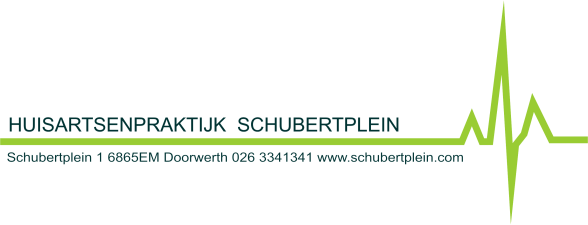 Notities: Assistente:Naam: Dhr/Mw:Datum:Adres:Geb.datum:Voor vrouwen <55 jaar: Bent u (mogelijk) zwanger?Ja/NeeVoor vrouwen: Bent u ongesteld?Ja/NeeVoor kinderen: Wat is het gewicht?……..KgBrengt u ochtendurine?Ja/Nee            Afnametijdstip………………….Gekoeld bewaard?Ja/NeeDenkt u blaasontsteking te hebben?Indien Nee, denkt u aan iets anders?Ja/Nee….Heeft u klachten van pijn bij het plassen?Ja/Nee/Weinig/VeelHeeft u klachten van pijn in de onderbuik?Ja/Nee/Weinig/VeelHeeft u koorts boven de 38,5 graden koorts?Ja/NeeHeeft u vaker aandrang tot plassen?Ja/NeeHeeft u een catheter?Ja/NeeHeet u de laatste 3 maanden medicatie gebruikt voor een urineweginfectie?Ja/NeeIndien Ja: welk medicijn:pHGlucoseKetonenLeuco’sNitrietPositief/NegatiefProteïneEry’s/BloedUrine op kweek?Ja/NeeReceptJa/Nee